Лабораторная работа №28Тема: Создание именованных видовЦель: Научиться создавать именованные видыОсновные сведенияВид — это область чертежа, выведенная на экран с определенным масштабом и записанная для ее последующего восстановления с сохраненными параметрами. Вид создается для того, чтобы сократить повторения операций по масштабированию и панорамированию отдельных фрагментов чертежа. При этом сохраняется информация о масштабном коэффициенте и границах фрагмента, созданного один раз и записанного в базу данных чертежа. В результате появляется возможность быстро обратиться к этому виду, используя механизм работы с видами.СОЗДАНИЕ ВИДА в AutoCADДля создания нового вида, находясь на текущем виде, необходимо выполнить следующие действия.Настроить экран, поместив в него требуемую часть чертежа в нужном масштабе.Выбрать меню Вид (View).Выбрать пункт «Именованные виды» появившемся диалоговом окне нажать кнопку New (Новый) .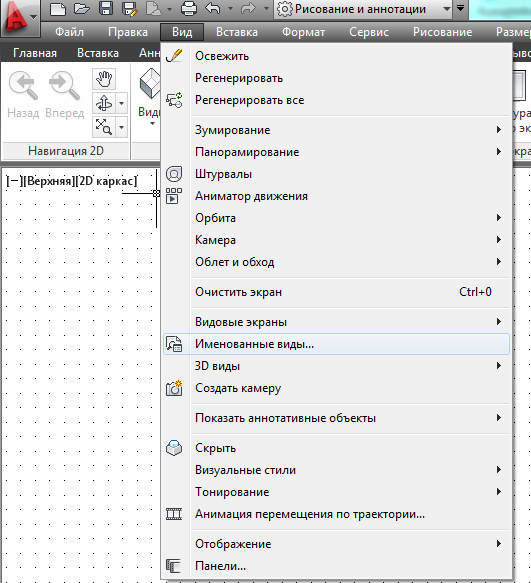 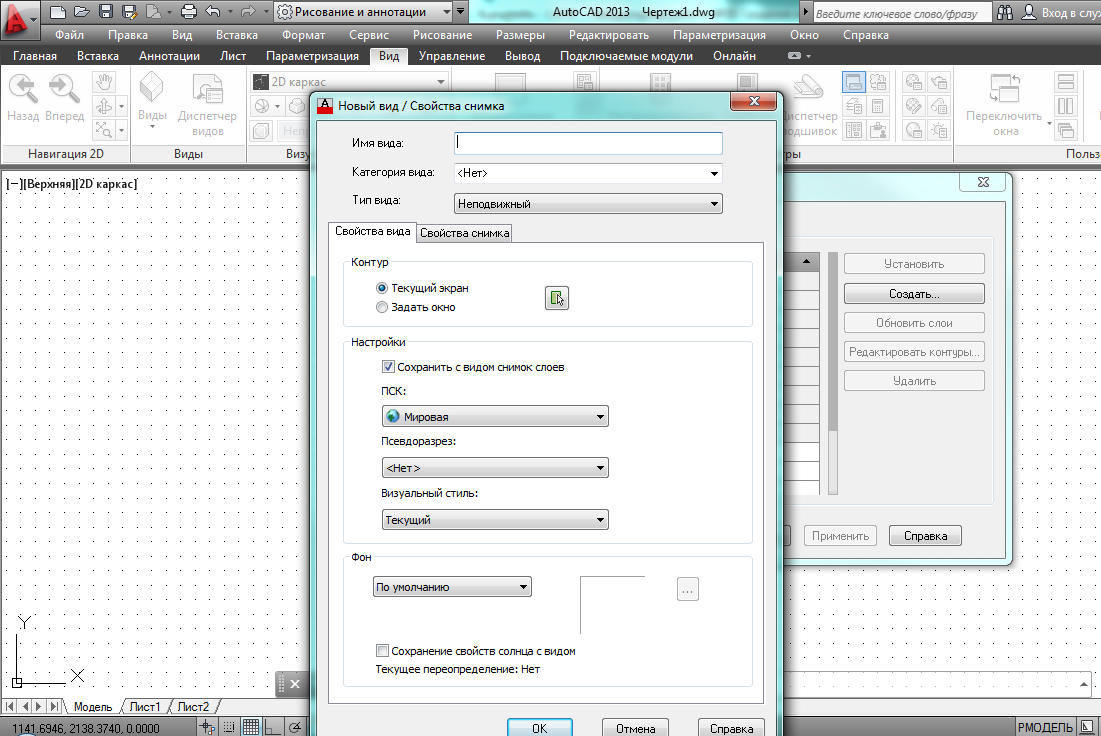 Задайте «Имя вида» и нажмите кнопку ОК.Также можно создавать сразу несколько видов, не выходя при этом из окна New (Новый). В AutoCAD можно использовать видовые экраны двух видов, хотя они создаются одной командой (меню ВИД - Видовые экраны): 1. Неперекрывающиеся видовые экраны – создаются только в пространстве МОДЕЛИ. При создании нескольких видовых экранов (более одного) разделяют графическую зону экрана на заданное число частей, на которых можно задать разные масштабы отображения детали. 2. Плавающие видовые экраны – создаются только в пространстве ЛИСТА. Они используются при компановке чертежа, для отображения разных видов или отдельных фрагментов.Выполнение работы:Изучить основные сведения.Создать в программе AutoCad чертёж детали. Создать именованные виды.Сохранить в формате (*.dwg).Ответить на контрольные вопросы. Задание №1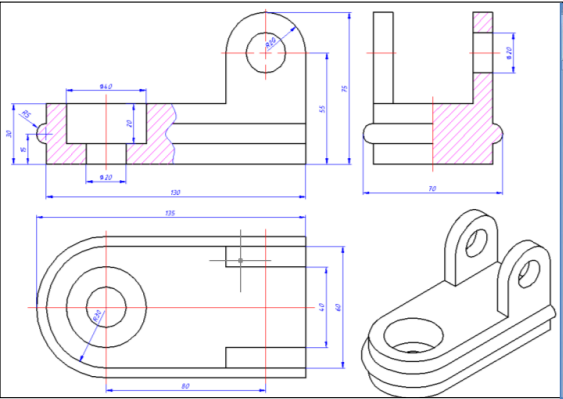 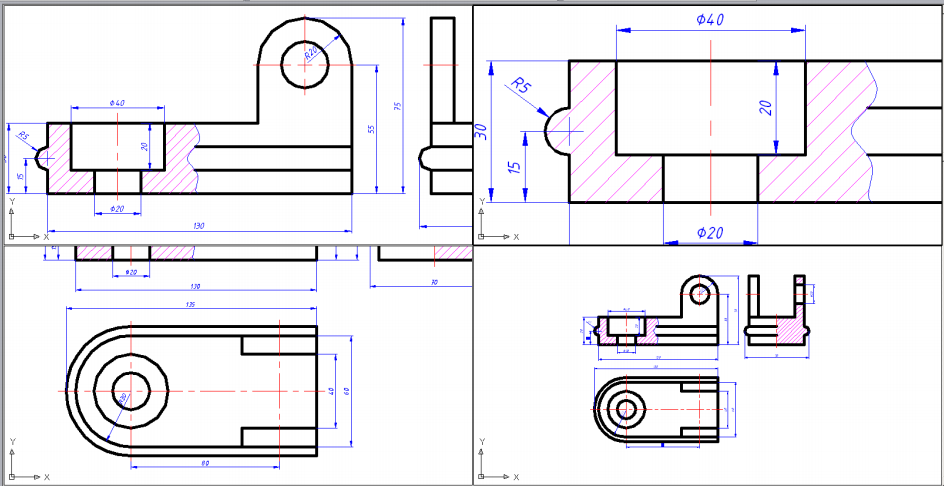 Задание №2. Ответьте на вопросы:Задание №3. Сделайте вывод о проделанной лабораторной работе:Начертить чертеж в программе AutoCAD с использованием видовых экранов. Применить команды редактирования. Использовать слои в работе с деталью.Применить неперекрывающиеся видовые экраны с помощью команды меню Вид-Видовые экраны, выбрать различные варианты, остановиться на 4ВЭкрана. Использовать различные масштабы вида детали в видовом экране.Сохранить чертеж.Показать преподавателю.Что такое Видовые экраны? Какие команды используются в работе видовыми экранами? Какие команды вы использовали при построении чертежа детали?